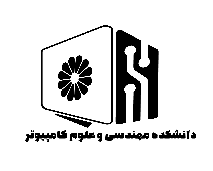 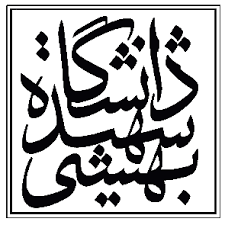 دانشگاه شهید بهشتیدانشکده مهندسی و علوم کامپیوتراطلاعیه دفاعنام استاد راهنما: آقای دکتر صفایینام استاد راهنما: آقای دکتر صفایینام استاد راهنما: آقای دکتر صفایینام دانشجو: علی زارعی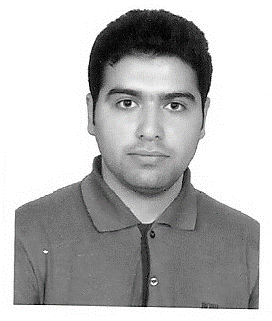 نام دانشجو: علی زارعیمقطع: دکتریگرایش: معماری سیستم‏های کامپیوتریگرایش: معماری سیستم‏های کامپیوتریگرایش: معماری سیستم‏های کامپیوتریرشته: مهندسی کامپیوترتاریخ: 23/12/1400تاریخ: 23/12/1400تاریخ: 23/12/1400نوع دفاع:دفاع رساله دکترینوع دفاع:دفاع رساله دکتریساعت: 17ساعت: 17ساعت: 17نوع دفاع:دفاع رساله دکترینوع دفاع:دفاع رساله دکتریمکان: http://194.225.24.96./defa-computer-3مکان: http://194.225.24.96./defa-computer-3مکان: http://194.225.24.96./defa-computer-3نوع دفاع:دفاع رساله دکترینوع دفاع:دفاع رساله دکتریعنوان : محاسبات تقریبی درون حافظه‏ای با استفاده از اسپینترونیکعنوان : محاسبات تقریبی درون حافظه‏ای با استفاده از اسپینترونیکعنوان : محاسبات تقریبی درون حافظه‏ای با استفاده از اسپینترونیکعنوان : محاسبات تقریبی درون حافظه‏ای با استفاده از اسپینترونیکعنوان : محاسبات تقریبی درون حافظه‏ای با استفاده از اسپینترونیکداوران داخلی: آقای دکتر مهدیانی و آقای دکتر رحمتیداوران داخلی: آقای دکتر مهدیانی و آقای دکتر رحمتیداوران خارجی: آقای دکتر حسابی و آقای دکتر صفریداوران خارجی: آقای دکتر حسابی و آقای دکتر صفریداوران خارجی: آقای دکتر حسابی و آقای دکتر صفریچکیده:در توسعه فناوری محاسبات و ذخیره‌‌سازی مبتنی برکاهش مقیاس‏ ترانزیستور، به علت وجود محدودیت‌‌های اجتناب‌‌‏ناپذیر فناوری و مقیاس‌‌پذیری ترانزیستورهای CMOS، قانون مور به پایانش نزدیک شده است. علاوه ‌‌بر این، با کوچک شدن اندازه ترانزیستورها، مصرف بالای توان نشتی به مساله‏ای جدی با نام دیوار توان تبدیل شده است. از طرف دیگر، در معماری کامپیوتر ون نیومن، انتقال اطلاعات بین واحد‌‌های پردازشی و حافظه‌‌ باعث می‌‌شود انرژی بطور ناکارآمد مصرف شود و تاخیر محاسبات نیز افزایش یابد که به آن دیوار حافظه می‏گویند. با این حال، مقابله با چالش‌های دیوار توان و دیوار حافظه برای پردازش مقادیر انبوه داده در برنامه‌هایی که به پاسخ ایده‌آل نیاز ندارند و می‌توانند درجاتی از عدم دقت خروجی را تحمل کنند نیز کافی نیست. به همین دلیل، رویکرد محاسبات نادقیق در دهه‌‌ی گذشته برای محاسبات کاربردهای تحمل‏پذیر نادقیق ارائه شده است که یکی از شاخه‌‌های مهم آن با نام محاسبات تقریبی مورد توجه بسیاری از پژوهشگران قرار گرفته است. در این رساله با بهره‌‌گیری از دستگاه اسپینترونیک و ارائه واحدهای منطقی و محاسباتی جدید در حافظه، اثر دیوار توان و دیوار حافظه را کم کردیم. در ادامه‌‌ با بررسی چالش موجود در توان مصرفی دستگاه‏های مغناطیسی برای سوئیچینگ، با ارائه راهکارهایی برای انجام محاسبات تقریبی درون حافظه برای کاربردهای تحمل‏پذیر نادقیق، کارایی آنها را از منظر مساحت، توان و تاخیر بهبود دادیم. طرح‏های ارائه شده قابل پیکربندی هستند که برای بررسی در سطح کاربرد آنها را در الگوریتم‏های مهم پردازش تصویر مورد مطالعه قرار دادیم. نتایج شبیه‏سازی در سطح مدار نشان داده‏ است طرح‏های پیشنهادی دقیق توانستند  در راستای برطرف کردن چالش‏های دیوار توان و دیوار حافظه، جدیدترین کارهای ارائه شده در این حوزه را به خوبی بهبود دهند. همچنین نتایج بدست آمده از شبیه‎‏سازی در سطوح مدار و کاربرد مشخص کرده است که طرح‏های پیشنهادی نادقیق علاوه بر برطرف کردن مساله توان مصرفی دستگاه‏های مغناطیسی، در کاربردهای تحمل‏پذیر نادقیق نیز در معیارهای مهم مربوطه عملکرد خوبی داشته‏اند. چکیده:در توسعه فناوری محاسبات و ذخیره‌‌سازی مبتنی برکاهش مقیاس‏ ترانزیستور، به علت وجود محدودیت‌‌های اجتناب‌‌‏ناپذیر فناوری و مقیاس‌‌پذیری ترانزیستورهای CMOS، قانون مور به پایانش نزدیک شده است. علاوه ‌‌بر این، با کوچک شدن اندازه ترانزیستورها، مصرف بالای توان نشتی به مساله‏ای جدی با نام دیوار توان تبدیل شده است. از طرف دیگر، در معماری کامپیوتر ون نیومن، انتقال اطلاعات بین واحد‌‌های پردازشی و حافظه‌‌ باعث می‌‌شود انرژی بطور ناکارآمد مصرف شود و تاخیر محاسبات نیز افزایش یابد که به آن دیوار حافظه می‏گویند. با این حال، مقابله با چالش‌های دیوار توان و دیوار حافظه برای پردازش مقادیر انبوه داده در برنامه‌هایی که به پاسخ ایده‌آل نیاز ندارند و می‌توانند درجاتی از عدم دقت خروجی را تحمل کنند نیز کافی نیست. به همین دلیل، رویکرد محاسبات نادقیق در دهه‌‌ی گذشته برای محاسبات کاربردهای تحمل‏پذیر نادقیق ارائه شده است که یکی از شاخه‌‌های مهم آن با نام محاسبات تقریبی مورد توجه بسیاری از پژوهشگران قرار گرفته است. در این رساله با بهره‌‌گیری از دستگاه اسپینترونیک و ارائه واحدهای منطقی و محاسباتی جدید در حافظه، اثر دیوار توان و دیوار حافظه را کم کردیم. در ادامه‌‌ با بررسی چالش موجود در توان مصرفی دستگاه‏های مغناطیسی برای سوئیچینگ، با ارائه راهکارهایی برای انجام محاسبات تقریبی درون حافظه برای کاربردهای تحمل‏پذیر نادقیق، کارایی آنها را از منظر مساحت، توان و تاخیر بهبود دادیم. طرح‏های ارائه شده قابل پیکربندی هستند که برای بررسی در سطح کاربرد آنها را در الگوریتم‏های مهم پردازش تصویر مورد مطالعه قرار دادیم. نتایج شبیه‏سازی در سطح مدار نشان داده‏ است طرح‏های پیشنهادی دقیق توانستند  در راستای برطرف کردن چالش‏های دیوار توان و دیوار حافظه، جدیدترین کارهای ارائه شده در این حوزه را به خوبی بهبود دهند. همچنین نتایج بدست آمده از شبیه‎‏سازی در سطوح مدار و کاربرد مشخص کرده است که طرح‏های پیشنهادی نادقیق علاوه بر برطرف کردن مساله توان مصرفی دستگاه‏های مغناطیسی، در کاربردهای تحمل‏پذیر نادقیق نیز در معیارهای مهم مربوطه عملکرد خوبی داشته‏اند. چکیده:در توسعه فناوری محاسبات و ذخیره‌‌سازی مبتنی برکاهش مقیاس‏ ترانزیستور، به علت وجود محدودیت‌‌های اجتناب‌‌‏ناپذیر فناوری و مقیاس‌‌پذیری ترانزیستورهای CMOS، قانون مور به پایانش نزدیک شده است. علاوه ‌‌بر این، با کوچک شدن اندازه ترانزیستورها، مصرف بالای توان نشتی به مساله‏ای جدی با نام دیوار توان تبدیل شده است. از طرف دیگر، در معماری کامپیوتر ون نیومن، انتقال اطلاعات بین واحد‌‌های پردازشی و حافظه‌‌ باعث می‌‌شود انرژی بطور ناکارآمد مصرف شود و تاخیر محاسبات نیز افزایش یابد که به آن دیوار حافظه می‏گویند. با این حال، مقابله با چالش‌های دیوار توان و دیوار حافظه برای پردازش مقادیر انبوه داده در برنامه‌هایی که به پاسخ ایده‌آل نیاز ندارند و می‌توانند درجاتی از عدم دقت خروجی را تحمل کنند نیز کافی نیست. به همین دلیل، رویکرد محاسبات نادقیق در دهه‌‌ی گذشته برای محاسبات کاربردهای تحمل‏پذیر نادقیق ارائه شده است که یکی از شاخه‌‌های مهم آن با نام محاسبات تقریبی مورد توجه بسیاری از پژوهشگران قرار گرفته است. در این رساله با بهره‌‌گیری از دستگاه اسپینترونیک و ارائه واحدهای منطقی و محاسباتی جدید در حافظه، اثر دیوار توان و دیوار حافظه را کم کردیم. در ادامه‌‌ با بررسی چالش موجود در توان مصرفی دستگاه‏های مغناطیسی برای سوئیچینگ، با ارائه راهکارهایی برای انجام محاسبات تقریبی درون حافظه برای کاربردهای تحمل‏پذیر نادقیق، کارایی آنها را از منظر مساحت، توان و تاخیر بهبود دادیم. طرح‏های ارائه شده قابل پیکربندی هستند که برای بررسی در سطح کاربرد آنها را در الگوریتم‏های مهم پردازش تصویر مورد مطالعه قرار دادیم. نتایج شبیه‏سازی در سطح مدار نشان داده‏ است طرح‏های پیشنهادی دقیق توانستند  در راستای برطرف کردن چالش‏های دیوار توان و دیوار حافظه، جدیدترین کارهای ارائه شده در این حوزه را به خوبی بهبود دهند. همچنین نتایج بدست آمده از شبیه‎‏سازی در سطوح مدار و کاربرد مشخص کرده است که طرح‏های پیشنهادی نادقیق علاوه بر برطرف کردن مساله توان مصرفی دستگاه‏های مغناطیسی، در کاربردهای تحمل‏پذیر نادقیق نیز در معیارهای مهم مربوطه عملکرد خوبی داشته‏اند. چکیده:در توسعه فناوری محاسبات و ذخیره‌‌سازی مبتنی برکاهش مقیاس‏ ترانزیستور، به علت وجود محدودیت‌‌های اجتناب‌‌‏ناپذیر فناوری و مقیاس‌‌پذیری ترانزیستورهای CMOS، قانون مور به پایانش نزدیک شده است. علاوه ‌‌بر این، با کوچک شدن اندازه ترانزیستورها، مصرف بالای توان نشتی به مساله‏ای جدی با نام دیوار توان تبدیل شده است. از طرف دیگر، در معماری کامپیوتر ون نیومن، انتقال اطلاعات بین واحد‌‌های پردازشی و حافظه‌‌ باعث می‌‌شود انرژی بطور ناکارآمد مصرف شود و تاخیر محاسبات نیز افزایش یابد که به آن دیوار حافظه می‏گویند. با این حال، مقابله با چالش‌های دیوار توان و دیوار حافظه برای پردازش مقادیر انبوه داده در برنامه‌هایی که به پاسخ ایده‌آل نیاز ندارند و می‌توانند درجاتی از عدم دقت خروجی را تحمل کنند نیز کافی نیست. به همین دلیل، رویکرد محاسبات نادقیق در دهه‌‌ی گذشته برای محاسبات کاربردهای تحمل‏پذیر نادقیق ارائه شده است که یکی از شاخه‌‌های مهم آن با نام محاسبات تقریبی مورد توجه بسیاری از پژوهشگران قرار گرفته است. در این رساله با بهره‌‌گیری از دستگاه اسپینترونیک و ارائه واحدهای منطقی و محاسباتی جدید در حافظه، اثر دیوار توان و دیوار حافظه را کم کردیم. در ادامه‌‌ با بررسی چالش موجود در توان مصرفی دستگاه‏های مغناطیسی برای سوئیچینگ، با ارائه راهکارهایی برای انجام محاسبات تقریبی درون حافظه برای کاربردهای تحمل‏پذیر نادقیق، کارایی آنها را از منظر مساحت، توان و تاخیر بهبود دادیم. طرح‏های ارائه شده قابل پیکربندی هستند که برای بررسی در سطح کاربرد آنها را در الگوریتم‏های مهم پردازش تصویر مورد مطالعه قرار دادیم. نتایج شبیه‏سازی در سطح مدار نشان داده‏ است طرح‏های پیشنهادی دقیق توانستند  در راستای برطرف کردن چالش‏های دیوار توان و دیوار حافظه، جدیدترین کارهای ارائه شده در این حوزه را به خوبی بهبود دهند. همچنین نتایج بدست آمده از شبیه‎‏سازی در سطوح مدار و کاربرد مشخص کرده است که طرح‏های پیشنهادی نادقیق علاوه بر برطرف کردن مساله توان مصرفی دستگاه‏های مغناطیسی، در کاربردهای تحمل‏پذیر نادقیق نیز در معیارهای مهم مربوطه عملکرد خوبی داشته‏اند. چکیده:در توسعه فناوری محاسبات و ذخیره‌‌سازی مبتنی برکاهش مقیاس‏ ترانزیستور، به علت وجود محدودیت‌‌های اجتناب‌‌‏ناپذیر فناوری و مقیاس‌‌پذیری ترانزیستورهای CMOS، قانون مور به پایانش نزدیک شده است. علاوه ‌‌بر این، با کوچک شدن اندازه ترانزیستورها، مصرف بالای توان نشتی به مساله‏ای جدی با نام دیوار توان تبدیل شده است. از طرف دیگر، در معماری کامپیوتر ون نیومن، انتقال اطلاعات بین واحد‌‌های پردازشی و حافظه‌‌ باعث می‌‌شود انرژی بطور ناکارآمد مصرف شود و تاخیر محاسبات نیز افزایش یابد که به آن دیوار حافظه می‏گویند. با این حال، مقابله با چالش‌های دیوار توان و دیوار حافظه برای پردازش مقادیر انبوه داده در برنامه‌هایی که به پاسخ ایده‌آل نیاز ندارند و می‌توانند درجاتی از عدم دقت خروجی را تحمل کنند نیز کافی نیست. به همین دلیل، رویکرد محاسبات نادقیق در دهه‌‌ی گذشته برای محاسبات کاربردهای تحمل‏پذیر نادقیق ارائه شده است که یکی از شاخه‌‌های مهم آن با نام محاسبات تقریبی مورد توجه بسیاری از پژوهشگران قرار گرفته است. در این رساله با بهره‌‌گیری از دستگاه اسپینترونیک و ارائه واحدهای منطقی و محاسباتی جدید در حافظه، اثر دیوار توان و دیوار حافظه را کم کردیم. در ادامه‌‌ با بررسی چالش موجود در توان مصرفی دستگاه‏های مغناطیسی برای سوئیچینگ، با ارائه راهکارهایی برای انجام محاسبات تقریبی درون حافظه برای کاربردهای تحمل‏پذیر نادقیق، کارایی آنها را از منظر مساحت، توان و تاخیر بهبود دادیم. طرح‏های ارائه شده قابل پیکربندی هستند که برای بررسی در سطح کاربرد آنها را در الگوریتم‏های مهم پردازش تصویر مورد مطالعه قرار دادیم. نتایج شبیه‏سازی در سطح مدار نشان داده‏ است طرح‏های پیشنهادی دقیق توانستند  در راستای برطرف کردن چالش‏های دیوار توان و دیوار حافظه، جدیدترین کارهای ارائه شده در این حوزه را به خوبی بهبود دهند. همچنین نتایج بدست آمده از شبیه‎‏سازی در سطوح مدار و کاربرد مشخص کرده است که طرح‏های پیشنهادی نادقیق علاوه بر برطرف کردن مساله توان مصرفی دستگاه‏های مغناطیسی، در کاربردهای تحمل‏پذیر نادقیق نیز در معیارهای مهم مربوطه عملکرد خوبی داشته‏اند. 